OKV-Patrouillenritt Final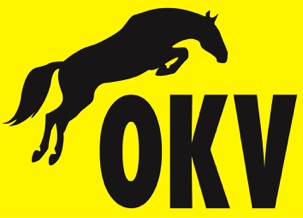 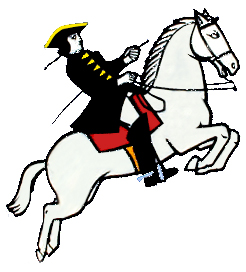 Anmeldungam 21.September 2024Duchführung nach OKV-ReglementVEP Verein Elgger PferdefreundeQualifizierte Patrouille in ______________________	Rang Nr.      REITER 1:Name:	__________________________________Vorname:	__________________________________	Alter:	     Strasse:	__________________________________PLZ, Ort:	__________________________________Telefon:	__________________________________Email:	__________________________________Name des Pferdes:	__________________________________	Alter:	     Mitglied des Reitvereins:	__________________________________	REITER 2:Name:	__________________________________Vorname:	__________________________________	Alter:	     Strasse:	__________________________________PLZ, Ort:	__________________________________Telefon:	__________________________________Email:	__________________________________Name des Pferdes:	__________________________________	Alter:	     Mitglied des Reitvereins:	__________________________________	Aus jedem Sektor qualifizieren sich die 10 erstklassierten Vereins-Equipen für den Final.Am Rangverlesen müssen sich die Patrouillen entscheiden, ob sie oder ihr Verein am Final teilnehmen wollen oder nicht. Verzichtet ein Verein, rückt der Nächstfolgende nach. Für den Final qualifiziert sich der Verein(d.h. unabhängig von Pferd-Reiter Kombinationen, die sich in den Sektoren qualifiziert haben)Startgeld: Fr. 100.—pro Patrouille. Das Nenngeld ist einzuzahlen bei:IBAN CH46 0900 0000 8400 1281 9lautend auf: Verein Elgger Pferdefreunde, 8353 ElggVermerk Patrouillenritt-Final, Verein, Namen Reiter & PferdNennschluss:  anschliessend an die Qualifikationsprüfung.                         Achtung: wird das Nenngeld nicht innert Wochenfrist einbezahlt,                          rückt die nachfolgende Patrouille nach.Bitte diese Anmeldung nach der Veranstaltung an den Finalveranstalter schicken:	                                                          Angela SutterMeisenrain 148044 Gockhausenfreizeit-vep@gmx.ch 